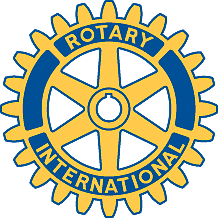 Rotary Club of Carleton Place and Mississippi MillsJuly 5, 2010With two new members inducted at this meeting, the new Rotary Year is off to a good start towards President Alan’s goal of 20 members by next July.  Doug Hoover and Jim Moran, both invited by Rotarian Robert, became our newest Rotarians, with President Alan doing the brief induction proceedings.  Jim and Doug were resoundingly welcomed by the ten “old” Club members present.  Jerry Hoogheim was also present, as a guest, and is considering becoming our third new member sometime soon.Rotarian Marion reported on a meeting she and President Al had recently with Joanne Henderson of The Town of Carleton Place re. the proposed new all-abilities playground.  It turns out that the Town has set aside $30,000.00 towards the play-ground, which was great news and a strong encouragement for our Club to proceed with spearheading the project.  Marion also related that such an endeavour would be close to the heart of the David Onley, Lieutenant Governor of Ontario, who gave a passionate pitch for the accessibility needs of handicapped people at the Montreal Rotary Convention. The Honourable Mr.  Onley, himself a victim of polio before the days of the Salk vaccine, wheeled himself out to the Convention podium in a motorized chair, and presented a vivid reminder of just what handicapped people can accomplish given adequate community acceptance and support.  Marion then circulated a sign-up sheet for Club members to indicate their availability to sell the 50/50 draw tickets at this year’s Riverside Jam – coming upJuly 30th to August 1st.  As our major fund-raiser, it is really important that we all pitch in with our time and ticket-selling talents – and make this year’s net the best yet (given cooperation by Mother Nature, of course).  We will only have one partner agency this year – our enthusiastic supporters and ticket-floggers par excellence, the Day Care Center crew.  It promises to be a fun time again – being part of the convivial Jam atmosphere, and doing great fund-raising to boot.The evening’s program consisted of Marion and George taking turns describing their adventures at the Rotary International Convention in Montreal.  Each of the five days there – two of which were spent meeting & greeting visitors from around the world checking into two of the area hotels – were chock full of informative and inspiring presentations, marvelous entertainment, great food, and engaging fellowship; all in the first rate facilities of the Palais du Congres convention centre, and the Bell Canada Centre; aka the shrine to the Montreal Canadians. Next year’s Convention will be held in New Orleans – with this great city’s recovery from the devastation of hurricane Katrina as one of the highlights.Next week: regular meeting on Monday at the Thirsty Moose.  